	Den norske kirke  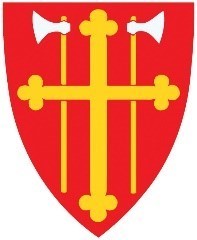 Indre Østfold kirkelige fellesråd  INNKALLING TIL MØTE I INDRE ØSTFOLD KIRKELIGE FELLESRÅD 
Tid: 10.04.2024Sted: 	Eidsberg kirkestue ved Eidsberg kirke, Grønnsundveien 1, 1880 Eidsberg. Innkalte: Bjørn Solberg (leder/Eidsberg), Sigmund Lereim (nestleder/Spydeberg), Jan Semb Mathisen (Hobøl), Kjell Dahl (Askim), Tormod Karlsen (Trøgstad), Kamilla Synnøve Pletten Aasgard (kommunal repr.), prost Kjartan Bergslid. 
Varamedlemmer innkalles ved behov.  Vær vennlig å gi rask beskjed dersom du må melde forfall til møtet. Forfall meldes til kirkevergen.  Sakliste Sak 17/24	Godkjenning av innkalling og sakliste. Forslag til vedtak: Innkalling og sakliste godkjennes med eventuelle tilleggssaker. Sak 18/24	Godkjenning av protokoll fra forrige møte, 06.03.2024 Forslag til vedtak: Protokollen godkjennes. Sak 19/24	Referater/Orienteringer. 
a) Brev fra advokat i PBL vedr menighetsbarnehagen i Trøgstad ligger vedlagt. 

b) Vipps. I fjor ble det bestemt at betaling med vipps for trosopplæringstiltak skal vipses til menighetsrådene. Deretter må menighetsrådene overføre disse midlene til fellesrådet når vårsemesteret er over og i god tid før nyttår. 
c) Orientering fra prosten, kirkevergen og FR-leder om aktuelle saker. Prosten:  Kirkevergen: Leder i fellesrådet:  
Forslag til vedtak: Tas til orientering. 	 Sak 20/24	Valg av varamedlemmer til administrasjonsutvalget. 
I sak 40/23 ble det valgt medlemmer til administrasjonsutvalget. Bjørn Solberg, Sigmund Lereim og Tormod Karlsen. Det ble ikke valgt varamedlemmer. Forslag på varamedlemmer er 1. varamann Jan Mathisen og 2. varamann Kjell Dahl. 
Forslag til vedtak: Varamedlemmer til administrasjonsutvalget; 1. varamann Jan Mathisen og 2. varamann Kjell Dahl. Sak 21/24	Høringsuttalelse til utkast til forskrift om tilskudd til kulturhistorisk verdifulle kirkebygg.
Høringsfristen er  8. april. Kirkeverge og byggrådgiver jobber med denne høringen og har også  hatt dialog med kommunen om denne. Svaret på høringen ettersendes.  
Forslag til vedtak: Indre Østfold kirkelige fellesråd vedtar høringssvaret til forskrift  om tilskudd til kulturhistorisk verdifulle kirkebygg.  Sak 22/24	Tjenesteytingsavtale mellom IØKF og IØK. 
I forbindelse med kommunesammenslåingen og etablering av nytt fellesråd ble det inngått en tjenesteytingsavtale mellom partene. Denne avtalen skal sees på nå etter fire år. Avtalen ligger vedlagt. 
Forslag til vedtak: Fremmes i møte Sak 23/24	Eiendomsavklaring vedr Askim kapell og Askim kirkekontor og avtale mellom Askim sokn og Indre Østfold kirkelige fellesråd vedr  kontorbygg. 
I forbindelse med planene om å bygge ut kirkekontoret har det kommet frem en viktig opplysning om eierskapet til kapell og kirkekontor i Askim.  I følge grunnboken er kirkekontoret eid av Opplysningsvesenets Fond, og bortfestet til Indre Østfold kommune. Overføringen til soknet  ble ikke gjort i 2002 da departementet ga veiledning på hvordan dette skulle gjøres. Askim menighetsråd behandlet saken i sitt møte i mars og fattet følgende vedtak: 
Askim menighetsråd ønsker at Indre Østfold kommune overfører eiendomsretten til kontorbygget til Askim sokn. Dette blir en sak i kommunestyre  i Indre Østfold i juni. Det må på plass en avtale mellom Askim sokn og fellesrådet. Vi har fått et utkast til en avtale fra en jurist i kommunen som vi ikke har jobbet så mye med enda. Avtalen ligger vedlagt.  
Forslag til vedtak: Fremmes i møte Sak 24/24	Økonomi fellesrådet – forslag til innsparinger.
Fellesrådet vedtok budsjett for 2024 i sitt møte 16.01.24, sak 04/24. Regnskap for 2023 viste et betydelig merforbruk, som gjør at det må gjøres budsjettendringer i inneværende års budsjett. Vi har fått beskjed om at KLP vil tilføre 2 millioner til fellesrådet; pensjon. Dette gjør at vi kan vente til juni måned med å konkludere med hvordan den budsjettposten ligger an. Men vi mangler likevel  ca 1 million for at budsjettet er i balanse. I møtet vil jeg legge frem en oversikt over hvilke poster som må endres/økes, og det blir god tid til spørsmål og diskusjon. MEN: Tiltakene må vedtas i møtet fordi vi må få budsjettet riktig slik at adm har et korrekt budsjett å styre etter. 
Forslag til vedtak: Fremmes i møte
Sak 25/24	Eventuelt Vel møtt!  For fellesrådet; Bjørn Solberg (sign.) 					Anne-Grethe Larsen Leder i IØKF						Kirkeverge i  IØKF 